2015 BETHPAGE P.A.L FOOTBALL REGISTRATION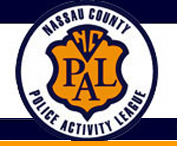 REGISTRATIONS HELD AT BETHPAGE P.A.L. LEE GENDRON MEMORIAL HALL428 STEWART AVE, BETHPAGE, NY 11714 516-942-4788www.bethpageyouthfootball.orgMONDAY, 4/27		6pm-8pmWEDNESDAY, 4/29		6pm-8pmWEDNESDAY, 5/6	6pm-8pmREGISTRATION – K-8TH GRADESLEAGUE WE ARE ENTERING WILL BE DETERMINED BY OUR ENROLLMENT SO IT IS IMPERATIVE THAT YOU SIGN UP DURING THE REGISTRATION PERIODFEES: 1ST CHILD $165.00        2ND CHILD $100.00        3RD CHILD $75.00*****THESE ARE THE ONLY REGISTRATION DATES*****SIGN UP AND AVOID THE LATE FEE OF $25.00 LATE FEE WILL APPLY AFTER MAY 27THPLEASE BRING YOUR CHILD TO THE REGISTRATION TO BE SIZED FOR A UNIFORM.  SEASON RUNS AUGUST – NOVEMBER.  ALL CHILDREN WILL PLAY.  THIS MARKS THE 50TH YEAR OF YOUTH FOOTBALL IN BETHPAGEIT IS BETTER TO BUILD YOUTH THAN MEND ADULTSContributions to Nassau County Police Activity League, Inc., are tax-deductible